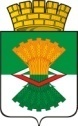 ДУМАМАХНЁВСКОГО МУНИЦИПАЛЬНОГО ОБРАЗОВАНИЯ                                            второго созываРЕШЕНИЕот  09 апреля  2013 года               п.г.т. Махнёво                              №  334О внесении изменений в решение Думы Махнёвского муниципального образования от 16.01.2009 № 75 «Об утверждении  Регламента Думы Махнёвского муниципального образования» (с изменениями от 27.09.2012 г. № 263)         В соответствии со статьей 12, пунктом «г» статьи 71, частью 1 статьи  30  Конституции Российской Федерации, в связи с протестом Алапаевской городской прокуратуры от 04.03.2013г., Дума Махнёвского муниципального образования РЕШИЛА:               1. Внести в решение Думы Махнёвского муниципального образования от 16.01.2009 № 75 «Об утверждении  Регламента Думы Махнёвского муниципального образования» (с изменениями от 27.09.2012 г. № 263)   следующие изменения:1.1   абзац первый пункта  4 статьи 56    изложить в следующей редакции:         «Глава Администрации, должностные лица Администрации, руководители иных органов местного самоуправления, обязаны дать депутату, группе депутатов ответ в письменной форме на его  (их) обращение или представить запрашиваемые документы или сведения не позднее 10 календарных дней со дня получения обращения, за исключением документов и материалов, в которых содержатся сведения, составляющие государственную  или иную охраняемую федеральным законом тайну, и для которых установлен особый порядок предоставления.         Представители федеральных органов государственной власти, областных органов исполнительной власти, руководители органов государственной власти, областных органов исполнительной власти, руководители органов государственной власти Свердловской области, общественных объединений, а так же организаций всех форм собственности к которому обратился депутат или группа депутатов дают ответ в письменной форме на  его (их) обращение или предоставить запрашиваемые документы или сведения в сроки, установленные    законодательством Российской Федерации.             Ответ должен быть предоставлен тем должностным лицом, которому направлен депутатский запрос, либо лицом временно исполняющим его обязанности.»;1.2 пункте 3 статьи 57  изложить в следующей редакции:«3. Глава Администрации, должностные лица Администрации, руководители иных органов местного самоуправления, обязаны дать депутату, группе депутатов ответ в письменной форме на его  (их) обращение или представить запрашиваемые документы или сведения не позднее 10 календарных дней со дня получения обращения, за исключением документов и материалов, в которых содержатся сведения, составляющие государственную  или иную охраняемую федеральным законом тайну, и для которых установлен особый порядок предоставления.         Представители федеральных органов государственной власти, областных органов исполнительной власти, руководители органов государственной власти, областных органов исполнительной власти, руководители органов государственной власти Свердловской области, общественных объединений, а так же организаций всех форм собственности к которому обратился депутат или группа депутатов дают ответ в письменной форме на  его (их) обращение или предоставить запрашиваемые документы или сведения в сроки, установленные   законодательством  Российской Федерации».2. Настоящее Решение вступает в силу со дня  его официального опубликования в газете «Алапаевская искра».3.   Настоящее Решение опубликовать в газете «Алапаевская искра».4. Контроль за исполнением настоящего Решения возложить на  комиссию Думы Махнёвского муниципального образования по  нормативно-правовым вопросам и местному самоуправлению (П.П.Бабахов).Глава  муниципального образования                                         И.М.Авдеев